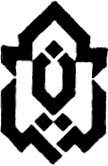 بسمه تعاليفرم درخواست تصويب موضوع رساله دکتری                  دانشكده ادبیات و علوم انسانی-گروه آموزشی .........................1. مشخصات دانشجو: نام و نام‌خانوادگي:  شمارة دانشجويي : دانشكده: ادبیات و علوم انسانی مقطع و رشته تحصيلي و سال‌ورود: آدرس محل اقامت دائم : تلفن: 2. مشخصات اساتيد راهنما و مشاور :2-1. مشخصات استاد يا استادان راهنما2-2. مشخصات استاد يا استادان مشاور3. مشخصات رساله:3-1. عنوان: فارسي: لاتین: نيمسال اخذ رساله:                                          تاريخ پيشنهاد موضوع رساله: ناظر طرح:3-2. نوع تحقيق:    نظری                           تجربی                             بنيادي              كاربردي 3-3. بیان مسأله:3-4. اهمیت و ضرورت پژوهش:3-5. اهداف  پژوهش:3-6. فرضیه ها /  سؤال های پژوهش: 3-7. تعریف مفاهیم پژوهش:الف-تعاریف نظری:ب-تعاریف عملیاتی:3-8. پیشینه ی پژوهش: 3-9. 10.3. روش پژوهش(روش،جامعه و نمونه آماری)3-10. ابزارها و فرآیند گردآوری داده ه3-11. روش تجزیه و تحلیل داده ها:3-12. منابع پژوهش: 3-13. 10.3. در صورت كاربردي بودن رساله چه كاربردهايي از انجام پژوهش متصور است و در حال حاضر كدام يك از مؤسسات دولتي و غيردولتي مي‌توانند از نتايج آن استفاده كنند3-14. امكانات و همكاري كدام سازمان و يا واحد صنعتي جهت انجام اين پروژه استفاده مي‌شود و به چه صورت (برحسب مورد)؟5. تأیید نهایی: امضای دانشجو:امضای استاد راهنما1:	امضای استاد مشاور 1: تاريخ:.......................	تاریخ:.......................امضای استاد راهنما2:                                                 	امضای استاد مشاور2: تاريخ:.......................	تاریخ :.......................     6.   نظر شوراي تحصيلات تكميلي گروه: طرح پیشنهادی مربوط به رساله دکتری خانم/ آقای ................................................... دانشـجوی رشته .................................................. در جلسه مورخ ....................................... کمیته تخصصی گروه مطرح و مورد تصویب قرار گرفت.                                                                                مهر و امضای مدیر گروه آموزشینظر شورای تحصیلات تکمیلی دانشکده :  شورای تحصیلات تکمیلی دانشکده در جلسه مورخ ............................ خود، طرح پیشنهادی مربوط به رساله دکتری فوق الذکر توسط گروه آموزشی ................................................ را مورد تأیید و تصویب قرار داد.                                                                                                                                                                            مهر و امضاي  معاون تحصيلات تكميلي دانشکده